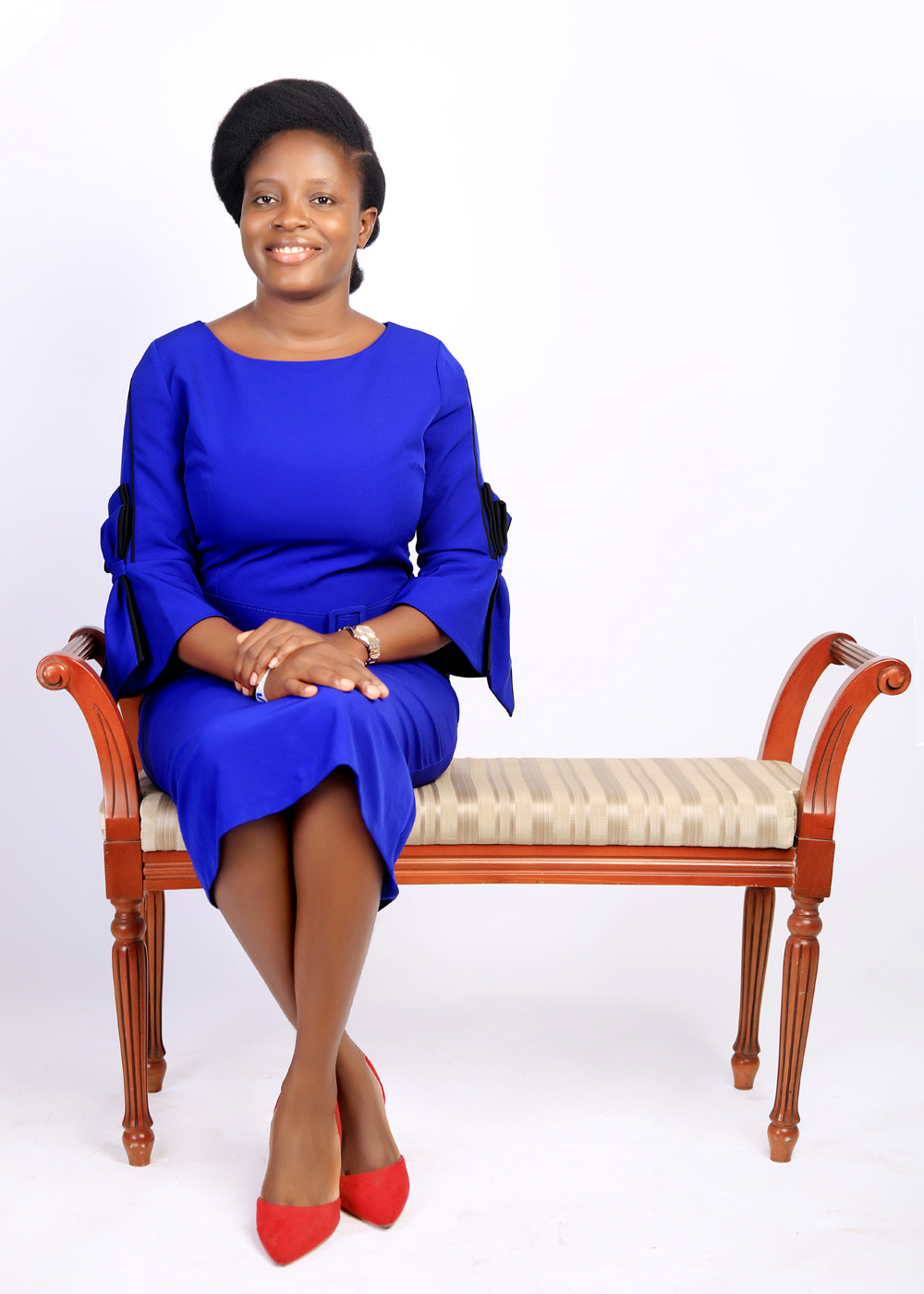 Ayorinde Janet is a Visiting Scholar from Pan African University (Nigeria), where she is a PhD student in Petroleum Geosciences.  She is developing her doctoral dissertation in the area of rock physics modelling, NMR responses to changes in pressure and fluids in the rock and how this can help to characterize reservoirs and enhance oil recovery. As part of her dissertation she worked with ExxonMobil as a research intern on 4D seismic extraction and application, rock physics modeling, fluid substitution, 4D screening study, and 4D seismic interpretation, in other to evaluate key reservoir and seismic properties that affects 4D technical chance of success in “X” Field.